InvoiceInvoiceInvoiceDate:[Enter date here][Enter date here]InvoiceInvoiceInvoiceInvoice #: [Invoice number][Invoice number]From:From:Bill To:Bill To:Bill To:[Your Company Name][Your Company Name][Client’s Company Name][Client’s Company Name][Client’s Company Name][Address Line 1][Address Line 1][Address Line1][Address Line1][Address Line1][Address Line 2][Address Line 2][Address Line 2][Address Line 2][Address Line 2][City], [State], [Zip Code][City], [State], [Zip Code][City], [State], [Zip Code][City], [State], [Zip Code][City], [State], [Zip Code]DescriptionDescriptionHoursRate/HourRate/HourTotalSubtotal:Subtotal:Subtotal:Subtotal:Subtotal:Tax Rate:Tax:Tax:Tax:Payment Terms:Total Amount Due: Total Amount Due: Total Amount Due: 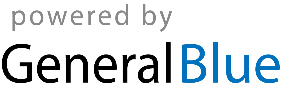 